	Praise 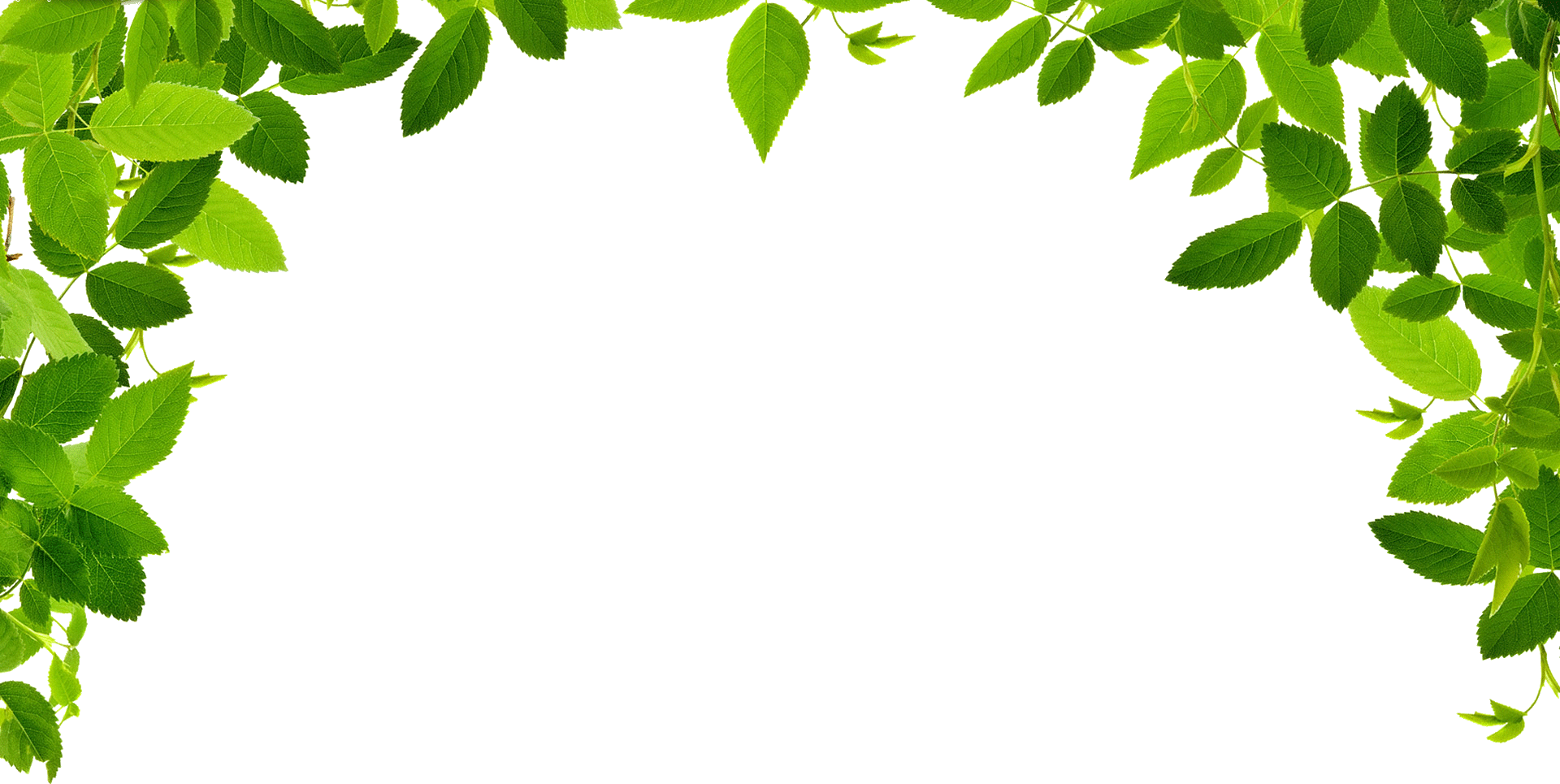 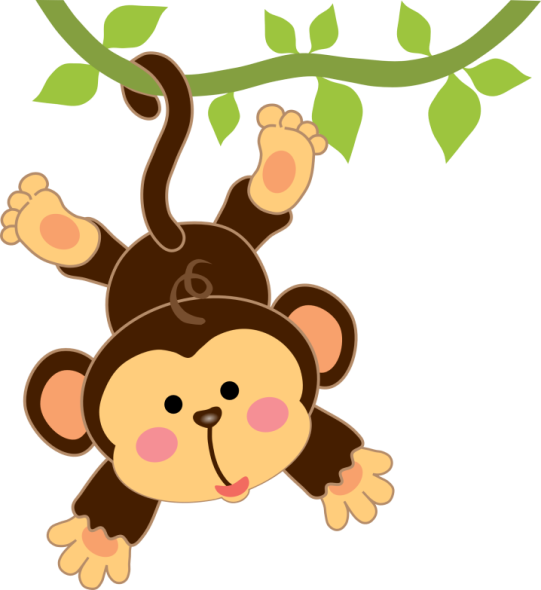 		Say what you like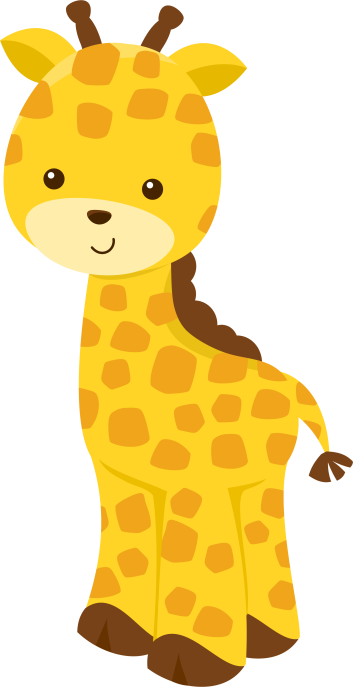 	Reflect  		Say what they say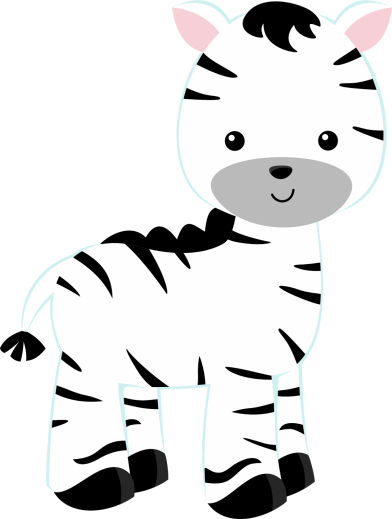 	Imitate  		Do what they do	Describe  		Describe what they do	Enjoy 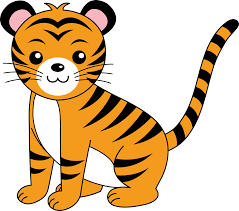 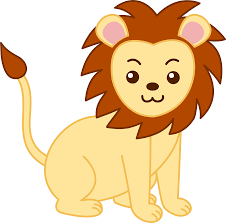 		Relax and have fun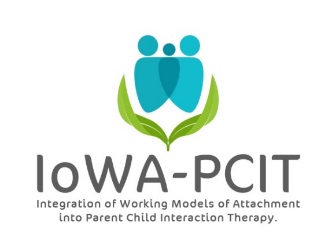 